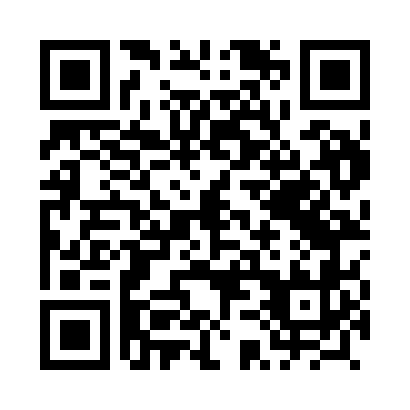 Prayer times for Zielone, PolandMon 1 Apr 2024 - Tue 30 Apr 2024High Latitude Method: Angle Based RulePrayer Calculation Method: Muslim World LeagueAsar Calculation Method: HanafiPrayer times provided by https://www.salahtimes.comDateDayFajrSunriseDhuhrAsrMaghribIsha1Mon4:026:0812:395:057:119:092Tue3:596:0512:395:067:139:113Wed3:566:0312:385:087:159:144Thu3:536:0012:385:097:179:165Fri3:495:5812:385:107:189:196Sat3:465:5612:375:127:209:227Sun3:435:5312:375:137:229:248Mon3:405:5112:375:147:249:279Tue3:365:4812:375:157:269:2910Wed3:335:4612:365:177:289:3211Thu3:305:4412:365:187:299:3512Fri3:265:4112:365:197:319:3813Sat3:235:3912:365:207:339:4014Sun3:195:3712:355:227:359:4315Mon3:165:3412:355:237:379:4616Tue3:125:3212:355:247:389:4917Wed3:095:3012:355:257:409:5218Thu3:055:2812:345:277:429:5519Fri3:015:2512:345:287:449:5820Sat2:585:2312:345:297:4610:0121Sun2:545:2112:345:307:4810:0422Mon2:505:1912:345:317:4910:0723Tue2:465:1612:335:337:5110:1124Wed2:425:1412:335:347:5310:1425Thu2:385:1212:335:357:5510:1726Fri2:345:1012:335:367:5710:2127Sat2:305:0812:335:377:5810:2428Sun2:265:0612:335:388:0010:2829Mon2:215:0412:325:398:0210:3230Tue2:205:0212:325:408:0410:35